TEHNISKĀ SPECIFIKĀCIJA Nr. TS 1607.014 v1Heksagenālā atslēga (sešskaldņu atslēga) ar sfērisku galu, komplekts, 1,5 – 10 mm  Attēlam ir informatīvs raksturs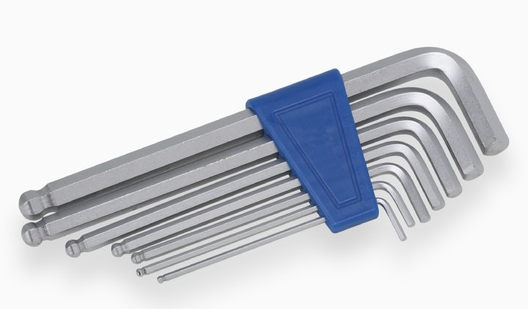 Nr.AprakstsMinimālā tehniskā prasībaPiedāvātās preces konkrētais tehniskais aprakstsAvotsPiezīmesVispārīgā informācijaVispārīgā informācijaVispārīgā informācijaRažotājs (nosaukums, atrašanās vieta).Norādīt informāciju1607.014 Heksagenālā atslēga (sešskaldņu atslēga) ar sfērisku galu, komplekts Tipa apzīmējums Preces marķēšanai pielietotais EAN kods, ja precei tāds ir piešķirtsNorādīt vērtībuNorādīt vai, izmantojot EAN kodu, ražotājs piedāvā iespēju saņemt digitālu tehnisko informāciju par preci (tips, ražotājs, tehniskie parametri, lietošanas instrukcija u.c.)Norādīt informācijuParauga piegādes laiks tehniskajai izvērtēšanai (pēc pieprasījuma), darba dienasNorādīt vērtībuStandartiStandartiStandartiAtbilstība standartam: ISO 2936:2014 Assembly tools for screws and nuts -- Hexagon socket screw keysAtbilstDokumentācijaDokumentācijaDokumentācijaPielikumā, kā atsevišķs fails iesniegts preces attēls, kurš atbilst sekojošām prasībām: ".jpg" vai “.jpeg” formātā;izšķiršanas spēja ne mazāka par 2Mpix;ir iespēja redzēt  visu produktu un izlasīt visus uzrakstus uz tā;attēls nav papildināts ar reklāmu.AtbilstKonstrukcijaKonstrukcijaKonstrukcijaAtslēgas garums- garas, atbilstoši 6. punkta standarta klasifikācijaiAtbilstIzgatavots no hroma vanādija tēraudaAtbilstHeksagenālā atslēgas liekums 90 ̊ AtbilstAtslēgas garākais plecs ar sfērisku galuAtbilstIevietots izturīgā plastikāta ietvarā ar individuālu visu elementu fiksācijas vietāmAtbilstKomplektā vismaz uzskaitītie atslēgu izmēri: 1,5; 2; 2,5; 3; 4; 5; 6; 8; 10 mmNorādīt komplektā iekļauto atslēgu izmērus